Sexual Harassment Warning Letter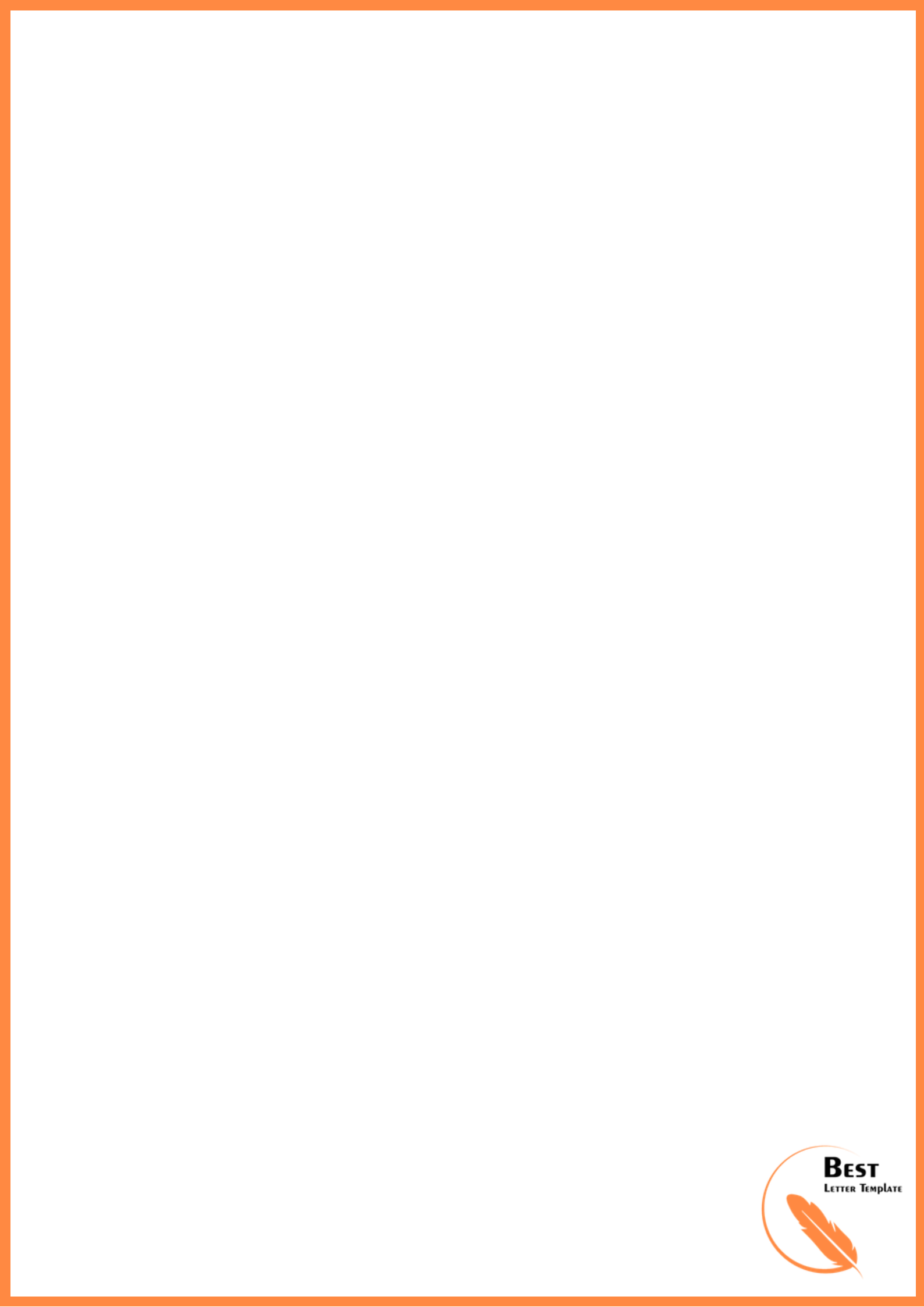 From,James M Anderson,1013 Finwood RoadRed BankDate: 14th June 2020To,Philip A Williamson2290 Maryland AvenueFeather SoundSubject: Warning LetterDear Philip,I am writing this warning letter to you in response to your violation of the company's sexual harassment rules and regulations. We have already stated in our manual that sexual harassment is strictly prohibited and will not be tolerated at any cost.We will have to take some serious action against you if you do not improve your behavior in the coming days.Yours sincerely,James M Anderson